Upon completion, submit a copy of the approved TR-7 with your Travel Expense Claim form and all relevant receipts to the CZU Training Office, as dictated by policy. For additional information, refer to the SCCO Volunteer Handbook.For County Fire sponsored training, the Volunteer must receive prior approval from the Training Battalion Chief to register, otherwise the Volunteer is responsible for registration with the training provider as well as travel or lodging arrangements.   If the Volunteer does not attend or complete the course, they must notify the CZU Training Office immediately.Notification can be made to CZUTraining@fire.ca.gov or (831) 335-6745.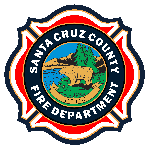 SANTA CRUZ COUNTY FIRE DEPARTMENTVOLUNTEER TRAINING REQUESTTR-7 (11/21)SANTA CRUZ COUNTY FIRE DEPARTMENTVOLUNTEER TRAINING REQUESTTR-7 (11/21)SANTA CRUZ COUNTY FIRE DEPARTMENTVOLUNTEER TRAINING REQUESTTR-7 (11/21)SANTA CRUZ COUNTY FIRE DEPARTMENTVOLUNTEER TRAINING REQUESTTR-7 (11/21)SANTA CRUZ COUNTY FIRE DEPARTMENTVOLUNTEER TRAINING REQUESTTR-7 (11/21)SANTA CRUZ COUNTY FIRE DEPARTMENTVOLUNTEER TRAINING REQUESTTR-7 (11/21)SANTA CRUZ COUNTY FIRE DEPARTMENTVOLUNTEER TRAINING REQUESTTR-7 (11/21)SANTA CRUZ COUNTY FIRE DEPARTMENTVOLUNTEER TRAINING REQUESTTR-7 (11/21)SANTA CRUZ COUNTY FIRE DEPARTMENTVOLUNTEER TRAINING REQUESTTR-7 (11/21)SANTA CRUZ COUNTY FIRE DEPARTMENTVOLUNTEER TRAINING REQUESTTR-7 (11/21)PART A        VOLUNTEER TO COMPLETEPART A        VOLUNTEER TO COMPLETEPART A        VOLUNTEER TO COMPLETEPART A        VOLUNTEER TO COMPLETEPART A        VOLUNTEER TO COMPLETEPART A        VOLUNTEER TO COMPLETEPART A        VOLUNTEER TO COMPLETEPART A        VOLUNTEER TO COMPLETEPART A        VOLUNTEER TO COMPLETEPART A        VOLUNTEER TO COMPLETENAME:NAME:NAME:NAME:RANK/CLASSIFICATION :RANK/CLASSIFICATION :RANK/CLASSIFICATION :RANK/CLASSIFICATION :DATE:DATE:COMPANY:COMPANY:COMPANY:COMPANY:STATION:STATION:STATION:STATION:PHONE NUMBER:PHONE NUMBER:INTERNET EMAIL ADDRESS:INTERNET EMAIL ADDRESS:INTERNET EMAIL ADDRESS:INTERNET EMAIL ADDRESS:CITY:CITY:CITY:CITY:ZIP CODE:ZIP CODE:TRAINING PROVIDER:TRAINING PROVIDER:TRAINING PROVIDER:TRAINING PROVIDER:DISABILITY ACCOMMODATION?DISABILITY ACCOMMODATION?DISABILITY ACCOMMODATION?DISABILITY ACCOMMODATION?FAX NUMBER:FAX NUMBER:COURSE TITLE:COURSE TITLE:COURSE TITLE:COURSE TITLE:LOCATION OF TRAINING:LOCATION OF TRAINING:LOCATION OF TRAINING:LOCATION OF TRAINING:LOCATION OF TRAINING:LOCATION OF TRAINING:TRAINING DATES REQUESTED:TRAINING DATES REQUESTED:TRAINING DATES REQUESTED:TRAINING DATES REQUESTED:CHECK HERE TO ENROLL IN NEXT AVAILABLE CLASS  [     ]                        CHECK HERE TO ENROLL IN NEXT AVAILABLE CLASS  [     ]                        CHECK HERE TO ENROLL IN NEXT AVAILABLE CLASS  [     ]                        CHECK HERE TO ENROLL IN NEXT AVAILABLE CLASS  [     ]                        CHECK HERE TO ENROLL IN NEXT AVAILABLE CLASS  [     ]                        CHECK HERE TO ENROLL IN NEXT AVAILABLE CLASS  [     ]                        TRAINING COSTS:TRAINING COSTS:TRAINING COSTS:TRAINING COSTS:AMOUNTAMOUNTAMOUNT    No cost for travel    No cost for training    No cost for travel    No cost for training    No cost for travel    No cost for training               TRAVEL AND PER DIEM               TRAVEL AND PER DIEM               TRAVEL AND PER DIEM               TRAVEL AND PER DIEM    No cost for travel    No cost for training    No cost for travel    No cost for training    No cost for travel    No cost for training               TUITION AND BOOKS               TUITION AND BOOKS               TUITION AND BOOKS               TUITION AND BOOKS    No cost for travel    No cost for training    No cost for travel    No cost for training    No cost for travel    No cost for training               TOTAL COST               TOTAL COST               TOTAL COST               TOTAL COST    No cost for travel    No cost for training    No cost for travel    No cost for training    No cost for travel    No cost for trainingTRAINING HOURS:TRAINING HOURS:VOLUNTEER TIME:VOLUNTEER TIME:COUNTY FIRE TIME:COUNTY FIRE TIME:COUNTY FIRE TIME:TOTAL TIME:TOTAL TIME:TOTAL TIME:REASON FOR TRAINING:REASON FOR TRAINING:REASON FOR TRAINING:REASON FOR TRAINING:REASON FOR TRAINING:REASON FOR TRAINING:REASON FOR TRAINING:REASON FOR TRAINING:REASON FOR TRAINING:REASON FOR TRAINING:PART B      BATTALION CHIEF (BC) TO COMPLETEPART B      BATTALION CHIEF (BC) TO COMPLETEPART B      BATTALION CHIEF (BC) TO COMPLETEPART B      BATTALION CHIEF (BC) TO COMPLETEPART B      BATTALION CHIEF (BC) TO COMPLETEPART B      BATTALION CHIEF (BC) TO COMPLETEPART B      BATTALION CHIEF (BC) TO COMPLETEPART B      BATTALION CHIEF (BC) TO COMPLETEPART B      BATTALION CHIEF (BC) TO COMPLETEPART B      BATTALION CHIEF (BC) TO COMPLETETHE TRAINING CATEGORY AND REIMBURSEMENT LEVEL ARE (CHECK ONE)THE TRAINING CATEGORY AND REIMBURSEMENT LEVEL ARE (CHECK ONE)THE TRAINING CATEGORY AND REIMBURSEMENT LEVEL ARE (CHECK ONE)THE TRAINING CATEGORY AND REIMBURSEMENT LEVEL ARE (CHECK ONE)THE TRAINING CATEGORY AND REIMBURSEMENT LEVEL ARE (CHECK ONE)THE TRAINING CATEGORY AND REIMBURSEMENT LEVEL ARE (CHECK ONE)THE TRAINING CATEGORY AND REIMBURSEMENT LEVEL ARE (CHECK ONE)THE TRAINING CATEGORY AND REIMBURSEMENT LEVEL ARE (CHECK ONE)THE TRAINING CATEGORY AND REIMBURSEMENT LEVEL ARE (CHECK ONE)THE TRAINING CATEGORY AND REIMBURSEMENT LEVEL ARE (CHECK ONE)THE TRAINING CATEGORY AND REIMBURSEMENT LEVEL ARE (CHECK ONE)  JOB-REQUIRED"Job-required training is designed to assure adequate performance in a current assignment.  This includes orientation training, training made necessary by new assignments or new technology, refresher training for maintenance of ongoing programs, safety training, and training mandated by law or other authority." "Job-required training is designed to assure adequate performance in a current assignment.  This includes orientation training, training made necessary by new assignments or new technology, refresher training for maintenance of ongoing programs, safety training, and training mandated by law or other authority." "Job-required training is designed to assure adequate performance in a current assignment.  This includes orientation training, training made necessary by new assignments or new technology, refresher training for maintenance of ongoing programs, safety training, and training mandated by law or other authority." "Job-required training is designed to assure adequate performance in a current assignment.  This includes orientation training, training made necessary by new assignments or new technology, refresher training for maintenance of ongoing programs, safety training, and training mandated by law or other authority." "Job-required training is designed to assure adequate performance in a current assignment.  This includes orientation training, training made necessary by new assignments or new technology, refresher training for maintenance of ongoing programs, safety training, and training mandated by law or other authority." "Job-required training is designed to assure adequate performance in a current assignment.  This includes orientation training, training made necessary by new assignments or new technology, refresher training for maintenance of ongoing programs, safety training, and training mandated by law or other authority." "Job-required training is designed to assure adequate performance in a current assignment.  This includes orientation training, training made necessary by new assignments or new technology, refresher training for maintenance of ongoing programs, safety training, and training mandated by law or other authority." "Job-required training is designed to assure adequate performance in a current assignment.  This includes orientation training, training made necessary by new assignments or new technology, refresher training for maintenance of ongoing programs, safety training, and training mandated by law or other authority." "Job-required training is designed to assure adequate performance in a current assignment.  This includes orientation training, training made necessary by new assignments or new technology, refresher training for maintenance of ongoing programs, safety training, and training mandated by law or other authority." "Job-required training is designed to assure adequate performance in a current assignment.  This includes orientation training, training made necessary by new assignments or new technology, refresher training for maintenance of ongoing programs, safety training, and training mandated by law or other authority."   JOB RELATED"Job-related training is designed to increase job proficiency or improve performance above the acceptable level of competency established for a specific job assignment." 
"Job-related training is designed to increase job proficiency or improve performance above the acceptable level of competency established for a specific job assignment." 
"Job-related training is designed to increase job proficiency or improve performance above the acceptable level of competency established for a specific job assignment." 
"Job-related training is designed to increase job proficiency or improve performance above the acceptable level of competency established for a specific job assignment." 
"Job-related training is designed to increase job proficiency or improve performance above the acceptable level of competency established for a specific job assignment." 
"Job-related training is designed to increase job proficiency or improve performance above the acceptable level of competency established for a specific job assignment." 
"Job-related training is designed to increase job proficiency or improve performance above the acceptable level of competency established for a specific job assignment." 
"Job-related training is designed to increase job proficiency or improve performance above the acceptable level of competency established for a specific job assignment." 
"Job-related training is designed to increase job proficiency or improve performance above the acceptable level of competency established for a specific job assignment." 
"Job-related training is designed to increase job proficiency or improve performance above the acceptable level of competency established for a specific job assignment." 
If the reimbursement listed above is in conflict with the SCCO Volunteer Handbook, the handbook shall be controlling.  If the reimbursement listed above is in conflict with the SCCO Volunteer Handbook, the handbook shall be controlling.  If the reimbursement listed above is in conflict with the SCCO Volunteer Handbook, the handbook shall be controlling.  If the reimbursement listed above is in conflict with the SCCO Volunteer Handbook, the handbook shall be controlling.  If the reimbursement listed above is in conflict with the SCCO Volunteer Handbook, the handbook shall be controlling.  If the reimbursement listed above is in conflict with the SCCO Volunteer Handbook, the handbook shall be controlling.  If the reimbursement listed above is in conflict with the SCCO Volunteer Handbook, the handbook shall be controlling.  If the reimbursement listed above is in conflict with the SCCO Volunteer Handbook, the handbook shall be controlling.  If the reimbursement listed above is in conflict with the SCCO Volunteer Handbook, the handbook shall be controlling.  If the reimbursement listed above is in conflict with the SCCO Volunteer Handbook, the handbook shall be controlling.  If the reimbursement listed above is in conflict with the SCCO Volunteer Handbook, the handbook shall be controlling.      BC APPROVAL RECOMMENDED    BC APPROVAL RECOMMENDED    BC APPROVAL RECOMMENDED    BC APPROVAL RECOMMENDED    BC APPROVAL RECOMMENDED   BC APPROVAL NOT RECOMMENDED   BC APPROVAL NOT RECOMMENDED   BC APPROVAL NOT RECOMMENDED   BC APPROVAL NOT RECOMMENDED   BC APPROVAL NOT RECOMMENDED   BC APPROVAL NOT RECOMMENDEDCOMPANY OFFICER'S SIGNATURE:COMPANY OFFICER'S SIGNATURE:COMPANY OFFICER'S SIGNATURE:TITLE:TITLE:TITLE:PHONE NUMBER:PHONE NUMBER:PHONE NUMBER:DATE:DATE:PART C      TRAINING BATTALION CHIEF TO COMPLETEPART C      TRAINING BATTALION CHIEF TO COMPLETEPART C      TRAINING BATTALION CHIEF TO COMPLETE    TRAINING BC APPROVAL RECOMMENDED   TRAINING BC APPROVAL NOT RECOMMENDED   TRAINING BC APPROVAL NOT RECOMMENDEDAUTHORIZED SIGNATURE:TITLE:DATE:PART D      VOLUNTEER TO COMPLETE AFTER TRAININGPART D      VOLUNTEER TO COMPLETE AFTER TRAININGPART D      VOLUNTEER TO COMPLETE AFTER TRAININGPART D      VOLUNTEER TO COMPLETE AFTER TRAININGPART D      VOLUNTEER TO COMPLETE AFTER TRAININGPART D      VOLUNTEER TO COMPLETE AFTER TRAININGACTUAL EXPENSESTO BE PAID BY VOLUNTEERTO BE PAID BY VOLUNTEERTO BE PAID BY 
COUNTY FIRETO BE PAID BY 
COUNTY FIRETOTALSTRAVEL AND PER DIEMTUITION AND BOOKSWas this a distance learning type of training?Yes       No     (i.e.  self study, video, book, satellite, video conferencing, Computer Based Training, on-line training, correspondence course) Was this a distance learning type of training?Yes       No     (i.e.  self study, video, book, satellite, video conferencing, Computer Based Training, on-line training, correspondence course) Was the training identified on your Training Plan?Yes       No  Was the training identified on your Training Plan?Yes       No  Was the training a special project assignment designed specifically for you?Yes       No  Was the training a special project assignment designed specifically for you?Yes       No  Would you recommend this training to others?Yes       No     Why?       Would you recommend this training to others?Yes       No     Why?       How was the training beneficial to you and to County Fire?How was the training beneficial to you and to County Fire?How was the training beneficial to you and to County Fire?How was the training beneficial to you and to County Fire?SIGNATURE OF VOLUNTEER:SIGNATURE OF VOLUNTEER:FINAL GRADE RECEIVED  PASS    FAIL    INCOMPLETEFINAL GRADE RECEIVED  PASS    FAIL    INCOMPLETEFINAL GRADE RECEIVED  PASS    FAIL    INCOMPLETEDATE:PART E      TRAINING OFFICER TO COMPLETEPART E      TRAINING OFFICER TO COMPLETEPART E      TRAINING OFFICER TO COMPLETENAME OF TRAINING OFFICER:DATE POSTED TO TRAINING RECORD: